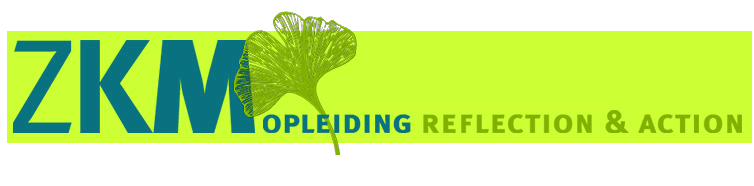 De ZelfKennisMethode (ZKM) is een gestructureerde coaching methode ontwikkeld door prof. dr. Hubert Hermans en maakt deel uit van de narratieve psychologie. De narratieve benadering kenmerkt zich door vragen of problemen te benaderen als gemotiveerde verhalen die bereikbaar worden via een dialogisch proces tussen klant en coach. In onze opleiding staan de ZKM methodiek én de achterliggende wetenschappelijke Motivatie- en Waarderingstheorie centraal. De opleiding heeft een solide wetenschappelijke basis, verbindt theorie aan praktijk en richt zich bovendien op persoonlijke verdieping van de coach zelf.Onderdelen de opleiding tot ZKM coachInhoudDe ZKM opleiding bestaat uit een grondige kennismaking met de Waarderingstheorie en de Zelfkennismethode in een afwisselende vorm van theorie, vaardigheden, reflectie en discussie. De hoofdonderdelen die in de opleiding naar voren komen zijn: 
• Oefeningen in de narratieve attitude en de werkwijze voor de ZKM-coach
• Het uitvoeren van twee oefenzelfonderzoeken als ZKM-coach (onder supervisie) 
• Het ondergaan van twee oefenzelfonderzoeken als cliënt (onder supervisie) 
• Instructie en vaardigheden in de ondersteunende computerprogramma’s 
• Een gezamenlijke studie van de onderliggende theorie van de Zelfkennismethode aan de hand van het studieboek Self Narratives: the Construction of meaning in Psychotherapy; Hubert J.M. Hermans en Els Hermans-Jansen.• Afsluitende toetsingDe ZKM-R&A opleiding heeft een ambachtelijke werkwijze: ‘handen en voeten aan coaching’. Veel oefenen en leren door ervaren. De opleiding start met minimaal 4 en maximaal 8 deelnemers.CertificatieNa afronding van de opleiding is de cursist toegerust om zelfonderzoeken te doen en kan als gecertificeerd ZKM coach gebruik maken van de faciliteiten van het computerprogramma en lid worden van de beroepsvereniging ZKM Vereniging.  Tijdsinvestering ZKM opleiding
Totaal aantal contact- en studie-uren:  185 uurDeze uren bestaan uit:Contacturen opleidingsdagen: 95 uurBlok 1 is verdeeld over 1x3 en 1x2 aaneengesloten dagen (12 dagdelen)Blok 2 is verdeeld over 2x3 aaneengesloten dagen (14 dagdelen)Blok 3 is 1x2 aaneengesloten dagen (5 dagdelen)Supervisie: 12 uurTwee trajecten van 6 uur bij twee verschillende supervisors
Intervisie: 12 uurVier intervisie-bijeenkomsten met collega-cursistenLiteratuur en toetsen: 66 uurLiteratuur: 44 uur (440 pagina’s)Voorbereidende vragen op de lesblokken:  8 uurCasustoetsing en eindverslag plus –gesprek: 14 uurPraktijk:Na blok 2 kan de cursist onder supervisie zelfstandig ZKM’s uitvoeren. Om het certificaat te behalen voert de cursist in de eigen werkomgeving 6 ZKM’s uit. Accreditaties voor de ZKM opleiding
NIP psycholoog 		Voor herregistratie als psycholoog A&O of A&G:  124 puntenVoor registratie A&O of A&G:
Arbeid en Organisatie	 	31 punten
Arbeid en Gezondheid 	 	31 punten
Diagnostiek 			31 punten
Interventievaardigheden 	31 puntenNIP K&J/ NVO O-G    		Voor herregistratie:  93 punten				Voor opleiding en registratie K&J of OG:Opleiding-behandeling		20 puntenOpleiding-diagnostiek	 	20 punten				Opleiding-overige taken 	6,5 puntenNOBCO				26 PE puntenSKB				172 studie urenDe opleiding is geschikt als specialisatie opleiding om toegelaten te worden tot het NFG. De opleiding geldt ook als een deel van de driejarige specialisatieopleiding voor de toelating tot het NVPA. De opleiding wordt gegeven in Zeist, Zusterplein 22. Gratis parkeren bij Slot ZeistDe hoofddocenten
Drs. S. Roenhorst, registerpsycholoog NIP,  A&O ( M 0647084349)
Drs. D. Pieters, orthopedagoog /psycholoog  NVO ( M 0627047437)Voor gecertificeerde ZKM coaches verzorgen wij verdiepende tweedaagse masterclasses, tevens geaccrediteerd door het NIP A&O/A&G (45 punten): 
-	“Valideren in het licht van de visie”
-	“Meerstemmigheid en overdracht tegenoverdracht”.www. Opleidingzelfkennismethode.nlinfo@opleidingzelfkennismethode.nl